EverydayBuddy Holly and Norman Petty 1957 (recorded by Buddy Holly and The Crickets)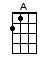 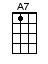 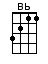 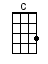 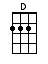 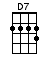 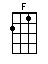 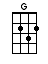 INTRO:  / 1 2 3 4 / [D] / [D] /[D] Every day [G] it's a gettin' [A] closer[D] Goin' faster [G] than a roller [A] coaster[D] Love like yours will [G] surely [A] come my [D] way[G] A-hey [D] a-hey [A] hey[D] Every day [G] it's a gettin' [A] faster[D] Everyone said [G] go out and [A] ask her[D] Love like yours will [G] surely [A] come my [D] way[G] A-hey [D] a-hey [D7] hey[G] Every day, seems a little longer[C] Every way, love's a little stronger[F] Come what may, do you ever long for[Bb] True love from [A] me [A7][D] Every day [G] it's a gettin' [A] closer[D] Goin' faster [G] than a roller [A] coaster[D] Love like yours will [G] surely [A] come my [D] way[G] A-hey [D] a-hey [A] heyINSTRUMENTAL:  <OPTIONAL>[D] Every day [G] it's a gettin' [A] closer[D] Goin' faster [G] than a roller [A] coaster[D] Love like yours will [G] surely [A] come my [D] way[G] A-hey [D] a-hey [A] hey[D] Every day [G] it's a gettin' [A] closer[D] Goin' faster [G] than a roller [A] coaster[D] Love like yours will [G] surely [A] come my [D] way[G] A-hey [D] a-hey [D7] hey[G] Every day, seems a little longer[C] Every way, love's a little stronger[F] Come what may, do you ever long for[Bb] True love from [A] me [A7][D] Every day [G] it's a gettin' [A] closer[D] Goin' faster [G] than a roller [A] coaster[D] Love like yours will [G] surely [A] come my [D] way[G] A-hey [D] a-hey [A] hey[D] Love like yours will [G] surely [A] come my [D] way [G] / [D] [A]  [D]  /www.bytownukulele.ca